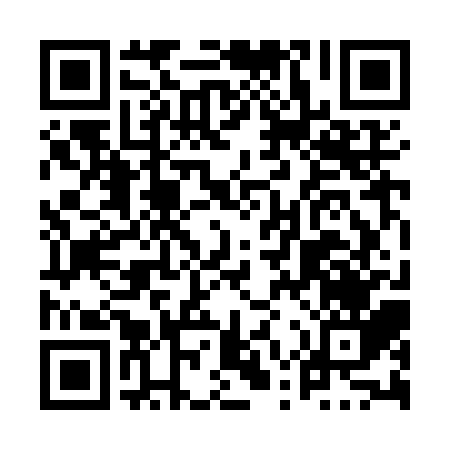 Ramadan times for Harmac, British Columbia, CanadaMon 11 Mar 2024 - Wed 10 Apr 2024High Latitude Method: Angle Based RulePrayer Calculation Method: Islamic Society of North AmericaAsar Calculation Method: HanafiPrayer times provided by https://www.salahtimes.comDateDayFajrSuhurSunriseDhuhrAsrIftarMaghribIsha11Mon6:096:097:361:255:237:167:168:4312Tue6:076:077:341:255:247:177:178:4413Wed6:046:047:321:255:257:197:198:4614Thu6:026:027:291:245:267:207:208:4815Fri6:006:007:271:245:287:227:228:4916Sat5:585:587:251:245:297:237:238:5117Sun5:555:557:231:245:307:257:258:5318Mon5:535:537:211:235:317:267:268:5419Tue5:515:517:191:235:337:287:288:5620Wed5:495:497:171:235:347:297:298:5821Thu5:465:467:151:225:357:317:318:5922Fri5:445:447:121:225:367:327:329:0123Sat5:425:427:101:225:377:347:349:0324Sun5:395:397:081:215:397:367:369:0525Mon5:375:377:061:215:407:377:379:0626Tue5:355:357:041:215:417:397:399:0827Wed5:325:327:021:215:427:407:409:1028Thu5:305:307:001:205:437:427:429:1229Fri5:285:286:581:205:447:437:439:1330Sat5:255:256:561:205:457:457:459:1531Sun5:235:236:531:195:467:467:469:171Mon5:205:206:511:195:487:487:489:192Tue5:185:186:491:195:497:497:499:213Wed5:155:156:471:185:507:517:519:234Thu5:135:136:451:185:517:527:529:245Fri5:115:116:431:185:527:547:549:266Sat5:085:086:411:185:537:557:559:287Sun5:065:066:391:175:547:577:579:308Mon5:035:036:371:175:557:587:589:329Tue5:015:016:351:175:568:008:009:3410Wed4:584:586:331:165:578:018:019:36